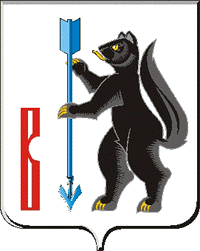 РОССИЙСКАЯ ФЕДЕРАЦИЯСВЕРДЛОВСКАЯ ОБЛАСТЬДУМА ГОРОДСКОГО ОКРУГА ВЕРХОТУРСКИЙ Р Е Ш Е Н И Еот «29» апреля 2021г. №24г. Верхотурье  Об исполнении органами местного самоуправления городского округа Верхотурский и их должностными лицами полномочий, предусмотренных статьёй 5.2 Федерального закона от 06.03.2006г. №35-ФЗ      Заслушав и обсудив информацию Татариновой В.А, и.о. начальника отдела по делам ГО и  ЧС Администрации городского округа Верхотурский «Об исполнении органами местного самоуправления городского округа Верхотурский и их должностными лицами полномочий, предусмотренных статьёй 5.2 Федерального закона от 06.03.2006г. №35-ФЗ, руководствуясь статьей 21 Устава городского округа Верхотурский, Дума городского округа Верхотурский       РЕШИЛА:      1. Информацию Татариновой В.А, и.о. начальника отдела по делам ГО и  ЧС Администрации городского округа Верхотурский Об исполнении органами местного самоуправления городского округа Верхотурский и их должностными лицами полномочий, предусмотренных статьёй 5.2 Федерального закона от 06.03.2006г. №35-ФЗ принять к сведению.2. Опубликовать настоящее Решение в информационном бюллетене «Верхотурская неделя» и разместить на официальном сайте городского округа Верхотурский. 3. Настоящее Решение вступает в силу со дня его официального опубликования.4.Контроль за исполнением настоящего Решения возложить на Председателя Думы городского округа Верхотурский И.А.Комарницкого.        Председатель Думы городского округа Верхотурский                                        И.А. Комарницкий